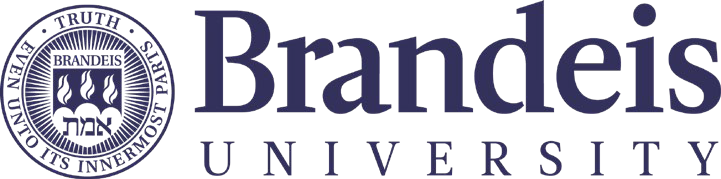 Assistance Document – Cost TransfersProper management of funds is essential to uphold the fiduciary responsibilities of the University. Federal agencies and other sponsors may regard the following activities as indicative of inadequate fiscal or project monitoring.Frequent cost transfersLate cost transfersInadequately documented or explained transfers, especially those which involve sponsored projects with overruns or unexpended balancesDiligent review of financial records and timely communication between principal investigators and departmental office should prevent the necessity for transfers; however, under certain circumstances transfers may be appropriate.When cost transfers move expenses involving sponsored program accounts, it is critical that the transfer meets the requirements for allowability, allocability, reasonableness, and consistency.Cost transfers at Brandeis University are normally implemented via journal entries and payroll accounting adjustments in Workday. Before submitting a cost transfer please read and become familiar with the University Cost Transfer Policy.Cost Transfer DocumentationTransfer of costs to sponsored programs must be accompanied by acceptable explanations and justifications. The following guidance is provided to ensure that all such transfers confirm to Brandeis policy and all pertinent regulations.A good justification will allow anyone reviewing the cost transfer to understand what happened and how the expense benefits the receiving award(s). It should be easily understood by anyone reviewing the journal, and provide enough detail to inform approvers and auditors about the action taken. Think, "if I leave my position, will an auditor be able to understand this request two years from now?"Here is an example of the minimum levels of documentation required for different types of transfers:All transfer moving costs to a sponsored project must have the first two questions answered and additional justification is needed for transfers that are past 90 days or for salary charges that have been previously certified.Generic statements are not generally acceptable on cost transfers. Any justification and documentation should be specific to the cost transfer being submitted. If the justification could theoretically be applied to any request then we do not have sufficient detail.A detailed version of the questions and some examples are below:Why this expense was originally charged to the chart string from which it is now being transferred? What was the error?Insufficient justification: “There was an allocation error.”Appropriate justification: “The award wasn’t extended in Workday resulting in the charges defaulting to the department operating budget in error.”Why should this charge be transferred/posted to the proposed receiving grant? This should be specific language describing how the project benefits from the transfer.Insufficient justification: “They/it should be charged to project ‘X’.”Appropriate salary justification: “<Insert individual’s name> is a <insert individual’s role> who is responsible for <insert individual’s duties> on <insert grant number/project name>. This journal will correctly reflect their effort for the <insert period>.Appropriate non-salary justification: “<Insert description of charge(s) by vendor> are appropriately charged on <insert grant>. This item was/is used for <insert specific activity> during the<insert time period >Note: In some specific circumstances such as some fellowships or foundation award designed to support an individual’s research in general the benefit described can be broader and less detailed.If the charge is being moved to multiple projects what is the basis for the allocation? How do you know how much to charge each project? For salary allocations if an allocation methodology is used (percentage of budgets, etc.) please include that method in the justification.Insufficient justification: “This is the correct allocation.”Appropriate salary justification: “The charges are being allocated based on a reasonable estimate of actual effort by the principal investigator.”Appropriate non-salary justification: “The charges are being allocated based on a reasonable estimate of actual use of the item.”Why is this cost transfer being requested more than 90 calendar days after the date of transaction on a budget vs actual statement or its original occurrence?What action is needed to eliminate the future need for cost transfers of this type? Is this action being taken?If the transfer request involves salary that has been previously certified we need a detailed explanation explaining why the original charge was certified.Some cost transfers may require additional justification (examples: after the project has ended, large transfers (over $10k), etc.).Cost Transfers Documentation ExceptionsSome transfers may need less documentation depending on the specific circumstances of the transfers. Some examples are:Transfers involving F&A or fringe costs to correct system errors.Transfers moving costs off a sponsored project (to a non-sponsored account) to resolve a deficit.Transfers involving the movement of pennies in the various reconciliation and reporting processes.Submitting Cost Transfers in WorkdaySubmitting cost transfers in Workday is done via a payroll accounting adjustment or a journal entry.A Payroll Accounting Adjustment (PAA) is a mechanism to adjust the worktags assigned to an employee’s payroll cost allocation after the payroll has posted (retroactive).An Accounting Adjustment is a mechanism to record or adjust the accounting on a financial transaction. The total dollar amount of debits for the journal must equal the total dollar amount of credits.If you need assistance submitting a PAA or an Accounting Adjustment in Workday related to a sponsored project you can contact SPA for assistance.A few notes on submitting cost transfers in workday:Budget Date: the budget date should be the original date of the activity to ensure the transaction is classified as over or under 90 days.Supporting justification for under 90 days transfers:For cost transfers related to activities prior to 90 days the supporting information can be added directly in Workday in the comments field of the journal entry and any supporting documents must be attached to the request in Workday. The comments field must clearly include the following two questions and the answers:Why was this expense originally charged to the chart string from which it is now being transferred? Or, why was this expense incurred (if not yet posted)?Answer:Why should this charge be transferred/posted to the proposed receiving chart string? (For transfers, a correlation must be drawn between the initial charge and the chart string to which it is being transferred.)Answer:Supporting justification for over 90 days transfers:For cost transfers related to activities over 90 days the supporting information can be added directly in Workday in the comments field of the journal entry and any supporting documents must be attached to the request in Workday. The comments filed should clearly include the following four questions and the answers:Why was this expense originally charged to the chart string from which it is now being transferred? Or, why was this expense incurred (if not yet posted)?Answer:Why should this charge be transferred/posted to the proposed receiving chart string? (For transfers, a correlation must be drawn between the initial charge and the chart string to which it is being transferred.)Answer:Why is this cost transfer/posting being requested more than 90 calendar days after the date of transaction on a budget statement/original occurrence?Answer:What action is needed to eliminate the future need for cost transfers/postings of this type? Is this action being taken?Answer:Cost Transfer ChecklistWhen preparing a cost transfer, review the transaction and the documentation provided to support it. You can use the following as a tool to ensure you have provided adequate documentation.Questions?If you need help determining the level of documentation required for a cost transfer or if you have any questions about the overall process please contact the Sponsored Programs Accounting office.Reference MaterialBrandeis University’s Cost Transfer Policy.https://www.brandeis.edu/business-finance/sponsored- accounting/policies/Brandeis%20Cost%20Transfer%20Policy.pdfUniform Administrative Requirements, Cost Principles, and Audit Requirements for Federal Awards (2 CFR 200) and Office of Management and Budget (OMB) Circulars.200.405 Allocable costshttps://www.ecfr.gov/current/title-2/subtitle-A/chapter-II/part- 200/subpart-E.The NIH Grants Policy Statement (NIHGPS) (Rev. 11/16) Part 7.5https://grants.nih.gov/grants/policy/nihgps/html5/section_7/7.5_co st_transfers overruns and_accelerated_and_delayed_expenditur es.htm.The NSF’s Grant Policy Manual NSF 05-131_III. Grant Administrationhttps://www.nsf.gov/pubs/manuals/gpm05_131/gpm3.jspDescriptionTo a Single ProjectTo Multiple ProjectsUnder 90 days from date of the expense:What happened?Benefit to project?What happened?Benefit to projects?3.  Allocation: N/A3.  Method of allocation?Over 90 days from date of the expense:What happened?Benefit to project?Allocation: N/AWhy the delay?Preventative action?What happened?Benefit to project?Method of allocation?Why the delay?Preventative action?For salary that has been previously certified:What happened?Benefit to project?Allocation: N/ADelay: N/AAction: N/AHow the incorrect effort was certified?What happened?Benefit to project?Method of allocation?Why the delay?Preventative action?How the incorrect effort was certified (detailed)?Have you clearly shown:YesNoN/AThe reason why the expense was charged incorrectly?How the expense directly benefits the receiving grant?How the expense is allowable on the receiving award(benefit)?The allocation methodology used if transferring expenses tomultiple awards?Any systematic problems which might cause this problem tobe repeated have been addressed?The reason for any delay in a timely processing of the transfer?Confirmed the transfer complies with all Brandeis policies?